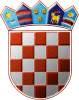 REPUBLIKA HRVATSKAOPĆINSKO IZBORNO POVJERENSTVOOPĆINE MARTIJANECKLASA: 013-01/21-01/1URBROJ: 2186/19-21-10MARTIJANEC, 6. svibnja 2021.	Na temelju članka 17. i 18. Odluke o izboru članova vijeća mjesnih odbora na području Općine Martijanec (Službeni vjesnik Varaždinske županije br. 10/13 i 24/13) Općinsko izborno povjerenstvo Općine Martijanec utvrdilo je, prihvatilo i objavljuje ZBIRNU LISTU PRAVOVALJANIH KANDIDACIJSKIH LISTAZA IZBOR ČLANOVA VIJEĆA MJESNIH ODBORA OPĆINE MARTIJANECRIVALNO – GORNJI MARTIJANECHRVATSKA DEMOKRATSKA ZAJEDNICANositelj liste: STJEPAN BOROVIĆ02  NARODNA STRANKA – REFORMISTINositelj liste: MARIJAN STANČINSLANJE01 HRVATSKA DEMOKRATSKA ZAJEDNICANositelj liste: MARIO ŠANTAVEC02 NARODNA STRANKA - REFORMISTINositelj liste: GORAN KELINKRIŽOVLJANHRVATSKA DEMOKRATSKA ZAJEDNICANositelj liste: DUBRAVKO BESEKMARTIJANEC01 NARODNA STRANKA - REFORMISTINositelj liste: MARIO BALAIĆSUDOVČINA01 NARODNA STRANKA – REFORMISTINositelj liste: STJEPAN BORŠČAKVRBANOVEC01 HRVATSKA DEMOKRATSKA ZAJEDNICANositelj liste: KLEMEN KOLMAN02 NARODNA STRANKA - REFORMISTI; SOCIJALDEMOKRATSKA PARTIJA  HRVATSKENositelj liste: BRANIMIR NAÐHRASTOVLJAN01 HRVATSKA DEMOKRATSKA ZAJEDNICANositelj liste: DALIBOR VIŠNJICNARODNA STRANKA – REFORMISTINositelj liste: ANDREJA ŠPOLJARČIČKOVINA01 NARODNA STRANKA - REFORMISTI Nositelj liste: ANICA NOVOSELMADARAŠEVEC01 HRVATSKA DEMOKRATSKA ZAJEDNICANositelj liste: STJEPAN ČUKOLIN02 NARODNA STRANKA - REFORMISTINositelj liste: KRISTINA SEVERPREDSJEDNIKOPĆINSKOG IZBORNOG POVJERENSTVAOPĆINE MARTIJANECDEJAN REPIĆ